Опросный лист по подбору насосного оборудования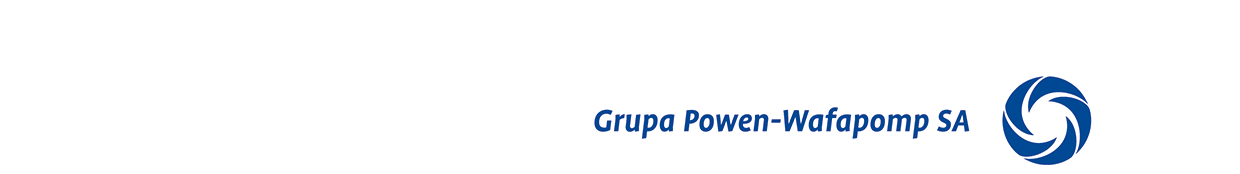                НОВИТЕРБЕЛ   №ПараметрыЕдиницыНасос 1Количество 2Назначение установки3Место установки (на улице, в помещении, под крышей) 4Характер работы (непрерывный, прерывный)5Tип конструкции насоса (горизонтальный, вертикальный, погружной, самовсасывающий)6Производительность номин.Q (m3/h)7Производительность макс.Q (m3/h)8Высота подъемаH (m)9Давление на входн. патрубке мин.bar10Давление на входн. Патрубке макс.bar11NPSHam12Перекачиваемая жидкость (чистая вода, промышленная вода, смесь с твердыми частицами, химия,  другие (какие?)).13Рабочая температура°C14Плотностьkg/m315Размер частицmm16pH17Примеси18Тип уплотнения вала (сальниковое, механическое)19Температура среды°C20Влажность21Взрывоопасная зона (да/нет)22Другие23НапряжениеV24ЧастотаHzЗаказчик( наименование организации)( наименование организации)( наименование организации)( наименование организации)Контактное лицо  Контактное лицо  Должность  Должность  Контактный телефон  Контактный телефон  Контактный телефон  Дата заполнения Дата заполнения 